Департамент Смоленской области по образованию и науке 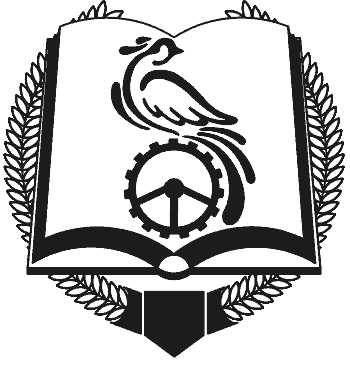 смоленское областное государственное бюджетное профессиональное образовательное учреждение  «Техникум отраслевых технологий»(СОГБПОУ «Техникум отраслевых технологий»)ДНЕВНИК-ОТЧЁТо прохождении производственной практикиОбучающегося_____________________________________(фамилия, имя, отчество)группы____________________________________________2021 годЗАДАНИЕ НА ПРОИЗВОДСТВЕННУЮ ПРАКТИКУ:Место прохождения практики___________________________________________________________________________________________________________Время прохождения практики с «____»________________2021г.                                                  по «____»________________2021г.Руководитель  практики от предприятия: __________________________________________________________(фамилия, имя, отчество, должность)Руководитель предприятия:__________________________________________________________(фамилия, имя, отчество)Подпись____________МПОзнакомление со структурными особенностями предприятия и рабочим местом. Прохождение вводного инструктажа по ТБ.Выполнение задач, подавленных перед практикантом:Задача 1. Выполнять монтаж, сборку, регулирование и обкатку сельскохозяйственной техники в соответствии с эксплуатационными документами, а также оформление документации о приемке новой техники.Задача 2. Выполнять регулировку узлов, систем и механизмов двигателя и приборов электрооборудования в соответствии с правилами эксплуатации.Задача 3. Осуществлять подбор почвообрабатывающих, посевных, посадочных и уборочных машин, а также машин для внесения удобрений, средств защиты растений и ухода за сельскохозяйственными культурами, в соответствии с условиями работы.Задача 4. Выполнять настройку и регулировку почвообрабатывающих, посевных, посадочных и уборочных машин, а также машин для внесения удобрений, средств защиты растений и ухода за сельскохозяйственными культурами для выполнения технологических операций в соответствии с технологическими картамиЗадача 5. Выполнять настройку и регулировку машин и оборудования для обслуживания животноводческих ферм, комплексов и птицефабрик.Задача 6. Выполнять настройку и регулировку рабочего и вспомогательного оборудования тракторов и автомобилей в соответствии требованиями к выполнению технологических операций      Заполнение дневника - отчета по практике.Представление результатов практики. ЗАДАНИЕ НА ПРОИЗВОДСТВЕННУЮ ПРАКТИКУ:Содержание обучения по производственной практикеОтзыв руководителя от предприятия о практике обучающегося
___________________________________ проходил___ производственную практику на предприятии_________________________________________________________________________________________________________________________________________________________________________________________ с «____»________________201___г.  по «____»_______________201___г.За  время прохождения практики                                                                                .________________________________________________________________________________________________________________________________________________________________________________________________________________________________________________________________________________________________________________________________________________________________________________________________________________________________________________________________________________________________________________________________________________________________________________________________________________________________________________________________________________________________________________________________________________________________________________________________________________________________________________________________________________________________________________________________________________________________________________________________________________________________________________________________________________________________________________________________________________________________________________________________________________________________________________________________________________________________Результат производственной практики _______________________________(ОЦЕНКА)Подпись руководителя практики от предприятия________________«____»_______________201___г.МП
АТТЕСТАЦИОННЫЙ ЛИСТ ПО ПРОИЗВОДСТВЕННОЙ ПРАКТИКЕФИО обучающегося ________________________________________________ № группы ___, курс________ , специальность/профессия    ____________________________________________________________________________________ Название ПМ. ______________________________________________________ Место проведения практики _________________________________________ Срок проведения практики с «___» _______202__г. по «___»________202__г. Оценка результата освоения профессиональных компетенцийВ результате производственной практики был освоен  основной вид деятельности (ВД.1) Подготовка машин, механизмов, установок, приспособлений к работе, комплектование сборочных единиц и соответствующие ему профессиональные компетенции, и общие компетенцииКачество выполнения работ в соответствии с технологией и (или) требованиями организации, в которой проходила практика:Все работы выполнены в полном (неполном ) объеме, в соответствии с программой практики. Деятельность обучающегося  во время практики заслуживает оценки _____________  Руководитель практики ______________ ____________________________      М.П.                                         подпись                      Ф.И.О.«_____» _______________ 20___ г.№п/пДата проведенияинструктажа по ТБДопуск к работеПодпись инструктируемогоФ.И.О.должностьинструктирующегоНаименование тем МДК профессионального модуляВиды работ производственной практикиВиды работ производственной практикиОбъем в часахпроизводственной практики1223Выполнение работ по одной или нескольким профессиям рабочего или должностям служащих: слесарь по ремонту автомобиляВыполнение работ по одной или нескольким профессиям рабочего или должностям служащих: слесарь по ремонту автомобиляВыполнение работ по одной или нескольким профессиям рабочего или должностям служащих: слесарь по ремонту автомобиляВведениеЗнакомство с сельхозпредприятием.3Раздел 1. Назначение и общее устройство тракторов, автомобилей и сельскохозяйственных машин1Выполнение слесарных и токарных операций. 3Раздел 1. Назначение и общее устройство тракторов, автомобилей и сельскохозяйственных машин2Выполнение кузнечно-сварочных работ.3Раздел 1. Назначение и общее устройство тракторов, автомобилей и сельскохозяйственных машин3Выполнение сверлильных и расточных работ. 3Раздел 1. Назначение и общее устройство тракторов, автомобилей и сельскохозяйственных машин4Выполнение строгальных, долбёжных работ. 3Раздел 1. Назначение и общее устройство тракторов, автомобилей и сельскохозяйственных машин5Выполнение  шлифовальных работ.3Раздел 1. Назначение и общее устройство тракторов, автомобилей и сельскохозяйственных машин6 Выполнение  термических и химическо-термических работ. 3Раздел 1. Назначение и общее устройство тракторов, автомобилей и сельскохозяйственных машин7Выполнение сварочных работ. 3Раздел 2. Подготовка тракторов,  сельскохозяйственных машин и механизмов  к работе5Выполнение слесарных и токарных операций при подготовке машин и оборудования 6Раздел 2. Подготовка тракторов,  сельскохозяйственных машин и механизмов  к работе6Очистка, смазка и регулировка водопроводной сети животноводческих ферм6Раздел 2. Подготовка тракторов,  сельскохозяйственных машин и механизмов  к работе7Очистка, смазка и регулировка машин и  механизмов для измельчения, дробления кормов6Раздел 2. Подготовка тракторов,  сельскохозяйственных машин и механизмов  к работе8Техническое обслуживание машин и оборудования для тепловой обработки кормов 6Раздел 2. Подготовка тракторов,  сельскохозяйственных машин и механизмов  к работе9Техническое обслуживание доильных аппаратов, доильных установок 6Раздел 2. Подготовка тракторов,  сельскохозяйственных машин и механизмов  к работе10Настройка, регулирование работы двигателей внутреннего сгорания тракторов и автомобилей6Раздел 2. Подготовка тракторов,  сельскохозяйственных машин и механизмов  к работе11Монтаж и регулировка работы трансмиссий тракторов и автомобилей, ходовой части тракторов и автомобилей6Раздел 2. Подготовка тракторов,  сельскохозяйственных машин и механизмов  к работе12Монтаж и регулировка работы механизма управления  гусеничного трактора 6Раздел 2. Подготовка тракторов,  сельскохозяйственных машин и механизмов  к работе13Монтаж и регулировка работы рулевого управления тракторов и автомобилей6Раздел 2. Подготовка тракторов,  сельскохозяйственных машин и механизмов  к работе14Монтаж и регулировка работы гидравлических систем тракторов и автомобилей615Монтаж и регулировка работы тормозных систем тракторов и автомобилей616Монтаж и регулировка работы системы электрического оборудования тракторов и автомобилей617Монтаж и регулировка рабочих органов почвообрабатывающих машин и орудий; посевных, посадочных машин и машин для внесения удобрений; машин для химической защиты растений и обработки семян; машин и оборудования для заготовки и транспортировки кормов; зерноуборочных машин; кукурузоуборочных машин; машин для послеуборочной обработки зерна; машин для уборки корнеплодов; машин и оборудования для механизации работ в садах и виноградниках; машин для мелиоративных работ и орошения6Дифференцированный зачетДифференцированный зачетДифференцированный зачет6Всего по ПМ 01Всего по ПМ 01Всего по ПМ 01108Число, месяцНаименование формируемых компетенций и выполняемых работ.ОценкаПодпись руководителя практики от предприятия.1.2.3.4.Код профессиональной компетенции/№ п/пНаименование результата обучения (профессиональные компетенции)Оценка об освоении (освоил/не освоил)ПК01.(не) освоилПК 1.1.Выполнять монтаж, сборку, регулирование и обкатку сельскохозяйственной техники в соответствии с эксплуатационными документами, а также оформление документации о приемке новой техникиПК 1.2.Выполнять регулировку узлов, систем и механизмов двигателя и приборов электрооборудования в соответствии с правилами эксплуатацииПК 1.3.Осуществлять подбор почвообрабатывающих, посевных, посадочных и уборочных машин, а также машин для внесения удобрений, средств защиты растений и ухода за сельскохозяйственными культурами, в соответствии с условиями работы.ПК 1.4.Выполнять настройку и регулировку почвообрабатывающих, посевных, посадочных и уборочных машин, а также машин для внесения удобрений, средств защиты растений и ухода за сельскохозяйственными культурами для выполнения технологических операций в соответствии с технологическими картамиПК 1.5.Выполнять настройку и регулировку машин и оборудования для обслуживания животноводческих ферм, комплексов и птицефабрикПК 1.6.Выполнять настройку и регулировку рабочего и вспомогательного оборудования тракторов и автомобилей в соответствии требованиями к выполнению технологических операций